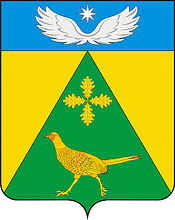 АДМИНИСТРАЦИЯ  НОВОПАШКОВСКОГО  СЕЛЬСКОГО  ПОСЕЛЕНИЯ КРЫЛОВСКОГО РАЙОНА ПОСТАНОВЛЕНИЕот 18.10.2023                                                                                             № 40Ст-ца НовопашковскаяОб отмене постановления  администрации Новопашковского сельского поселения Крыловского района от 29.09.2023 № 38 «Об утверждении Положения о порядке выявления, учета бесхозяйного и выморочного имущества, находящегося на территории  Новопашковского сельского поселения Крыловского района и оформления его в муниципальную собственность»           В целях приведения в соответствие с действующим законодательством нормативно-правовых актов администрации Новопашковского сельского поселения п о с т а н о в л я ю:           1. Отменить постановление администрации Новопашковского сельского поселения Крыловского района  от 29.09.2023 № 38 «Об утверждении Положения о порядке выявления, учета бесхозяйного и выморочного имущества, находящегося на территории  Новопашковского сельского поселения Крыловского района и оформления его в муниципальную собственность».2. Обнародовать настоящее постановление в установленном порядке и разместить в официальном сетевом издании администрации Новопашковского сельского поселения Крыловского района в сети «Интернет». 3. Контроль за выполнением настоящего постановления оставляю за собой. 4. Постановление вступает в силу со дня его официального обнародования.И.о.главы Новопашковского сельского поселения Крыловского  района                                        Т.С.Белоусова